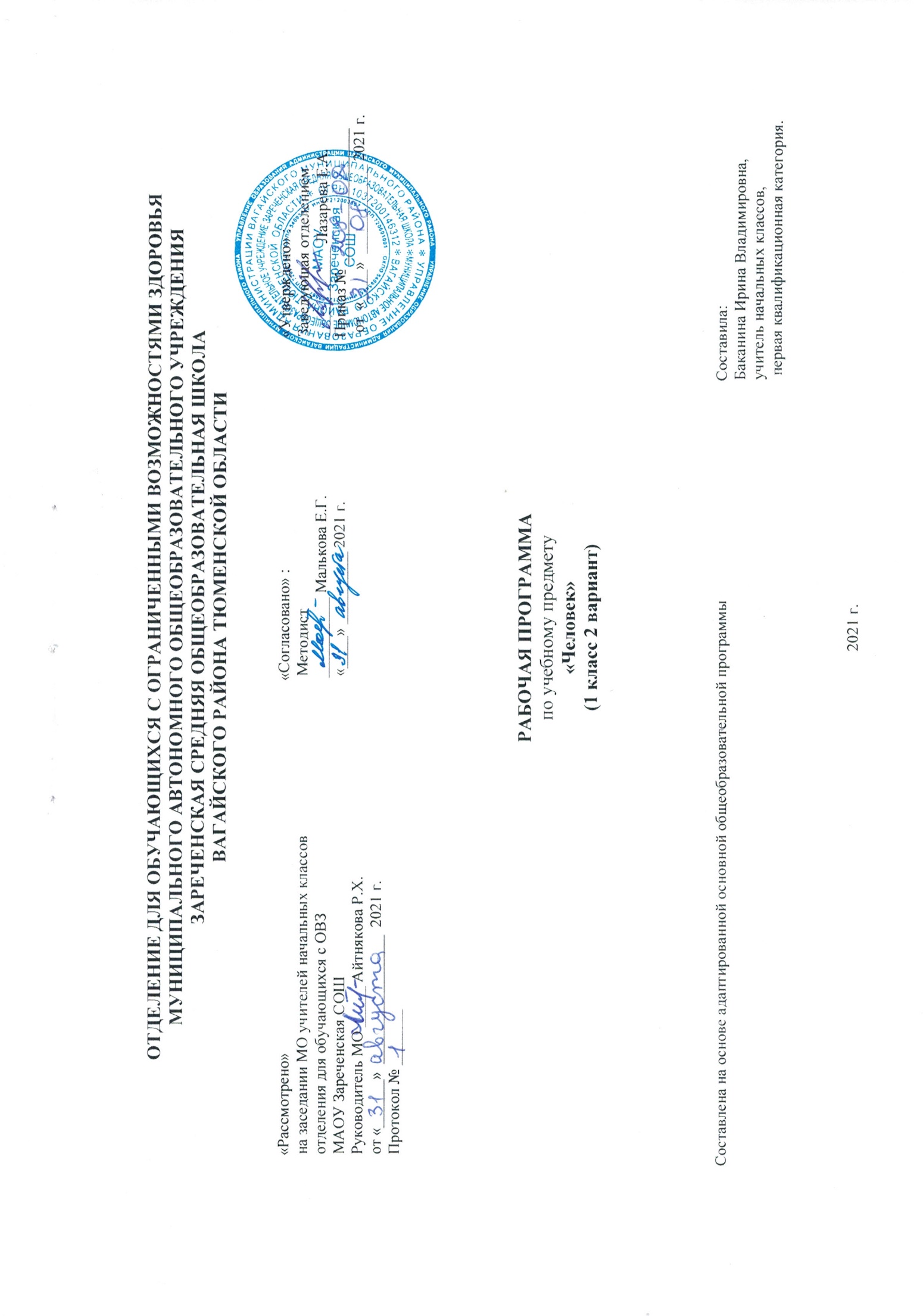 1.Пояснительная записка.    Адаптированная рабочая программа по предмету «Человек» разработана в соответствии c требованиями основных нормативных документов:ФГОС образования обучающихся с умственной отсталостью (Приказ Минобрнауки РФ от 19.12.2014 №1599).АООП для обучающихся с умственной отсталостью (интеллектуальными нарушениями)  вариант 2.Приобщение ребенка к социальному миру начинается с развития представлений  о себе.  Становление  личности ребенка происходит  при условии его активности, познания им окружающего мира, смысла человеческих отношений, осознания себя в системе социального мира. Социальную природу «я» ребенок начинает понимать в процессе взаимодействия с другими людьми, и в первую очередь со своими родными и близкими.Целью обучения: формирование представления о себе самом и ближайшем окружении.Задачи программы:формирование гигиенических навыков; развитие мелкой моторики рук;обучение правилам поведения на уроке, выполнению санитарно – гигиенических требований при использовании различных материалов;формирование навыков культурой еды;воспитывать доброжелательное отношение друг к другу при выполнении процессов самообслуживания.2.Общая характеристика предмета.На уроках «Человек» ведущая роль принадлежит педагогу. Для обучения создаются такие условия, которые дают возможность каждому ребенку работать в доступном темпе, проявляя возможную самостоятельность. Учитель подбирает материал по объему и компонует по степени сложности, исходя из особенностей развития каждого ребенка.В процессе урока учитель может использовать различные виды деятельности: игровую, элементарную трудовую, конструктивную, изобразительную (лепка, рисование, аппликация), которые будут способствовать расширению, повторению и закреплению представлений. Дидактический материал подобран в соответствии с содержанием и задачами урока-занятия, с учетом уровня развития представлений и речи детей.3.Описание места учебного предмета в учебном плане.    Учебный предмет «Человек» входит в образовательную область «Окружающий мир» и рассчитан на 1 час в неделю, 33 учебные недели, 33 часа в год.Учебный план.4.Планируемые результаты освоения учебного предмета.Личностные результаты включают готовность и способность обучающихся к саморазвитию,  сформированность  мотивации к обучению и познанию. Предметными результатами изучения курса «Человек»  является формирование базовых учебных действий (БУД).Регулятивные БУД:- проговаривать  последовательность действий на уроке за учителем, умение выполнять инструкции педагога.Познавательные БУД:- формирование представлений о своем теле, его строении;- соблюдение режима дня;- формирование правильно одеваться, раздеваться, содержать свою одежду в порядке. Коммуникативные БУД:- соблюдать правила поведения дома, в лесу, на воде, за столом.- слушать и понимать речь других.5.Содержание учебного предмета.Раздел «Представления о себе» включает следующее содержание: представления о своем теле, его строении, о своих двигательных возможностях, правилах здорового образа жизни (режим дня, питание, сон, прогулка, гигиена, занятия физической культурой и профилактика болезней), поведении, сохраняющем и укрепляющем здоровье, полезных и вредных привычках, возрастных изменениях.Раздел «Гигиена тела» включает задачи по формированию умений умываться, мыться под душем, чистить зубы, мыть голову, стричь ногти, причесываться и т.д.Раздел «Обращение с одеждой и обувью» включает задачи по формированию умений ориентироваться в одежде, соблюдать последовательность действий при одевании и снятии предметов одежды.Раздел «Прием пищи» предполагает обучение использованию во время еды столовых приборов, питью из кружки, накладыванию пищи в тарелку, пользованию салфеткой. Задачи по формированию навыков обслуживания себя в туалете включены в раздел «Туалет».В рамках раздела «Семья» предполагается формирование представлений о своем ближайшем окружении: членах семьи, взаимоотношениях между ними, семейных традициях. Ребенок учится соблюдать правила и нормы культуры поведения и общения в семье. Важно, чтобы образцом культуры общения для ребенка являлось доброжелательное и заботливое отношение к окружающим, спокойный приветливый тон. Ребенок учится понимать окружающих людей, проявлять к ним внимание, общаться и взаимодействовать с ними.Содержание разделов представлено с учетом возрастных особенностей.Большинство разделов включает задачи, требующие обучения отдельным операциям, например, при мытье рук ребенок учится удерживать руки под струей воды, намыливать руки и т.д. После того как ребенок их освоит, он учится соблюдать последовательность этих операций. Процесс обучения предусматривает поэтапность в плане усложнения самих навыков. Например, формирование гигиенических навыков начинают с формирования умения мыть руки, лицо, чистить зубы. На последнем этапе обучения ребенок учится принимать душ, мыть голову и т.д.При формировании навыков самообслуживания важно объединять усилия специалистов и родителей. Работа, проводимая в школе, должна продолжаться дома. В домашних условиях возникает больше естественных ситуаций для совершенствования навыков самообслуживания.6.Материально – техническое обеспечение.- предметные и сюжетные картинки, фотографии с изображением членов семьи; - пиктограммы и видеозаписи действий, правил поведения, пиктограммы с изображением действий, операций самообслуживания,  используемых при этом предметов и др.;- рабочие тетради с изображениями контуров взрослых и детей для раскрашивания, вырезания, наклеивания, составления фотоколлажей   и альбомов;- коррекционно – развивающие карточки;- предметы гигиены – мыло, полотенца, зубная паста, щетка, салфетки, туалетная бумага;- настольные игры «Посуда», «Больница» и др.;-компьютер, проектор.ПредметКол-во часов в неделю1ч2ч3ч4чгодЧеловек1889833